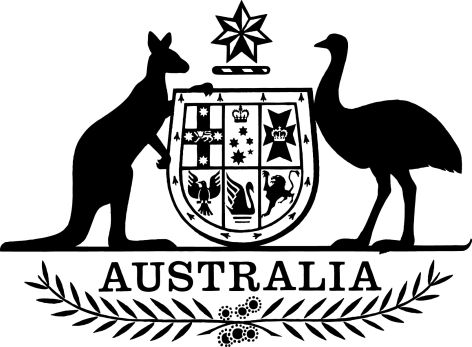 Migration (LIN 19/050: Specification of Occupations—Subclass 407 Visa) Instrument 2019I, David Coleman, Minister for Immigration, Citizenship and Multicultural Affairs, make the following instrument.Dated	5 March 2019David ColemanMinister for Immigration, Citizenship and Multicultural AffairsContentsPart 1—Introduction	11	Name	12	Commencement	13	Authority	14	Definitions	15	Schedules	2Part 2—Specification of occupations	36	Specification of occupations	37	Medium and Long-term Strategic Skills List	38	Regional Occupation List	99	Short-term Skilled Occupation List	11Part 3—Application and savings provisions	1810	Application of this instrument	1811	Continued application of IMMI 18/050	18Schedule 1—Repeals	19Migration (IMMI 18/050: Specification of Occupations—Subclass 407 Visa) Instrument 2018	19Part 1—Introduction1  Name	(1)	This instrument is the Migration (LIN 19/050: Specification of Occupations—Subclass 407 Visa) Instrument 2019.	(2)	This instrument may also be cited as LIN 19/050.2  Commencement	(1)	Each provision of this instrument specified in column 1 of the table commences, or is taken to have commenced, in accordance with column 2 of the table. Any other statement in column 2 has effect according to its terms.Note:	This table relates only to the provisions of this instrument as originally made. It will not be amended to deal with any later amendments of this instrument.	(2)	Any information in column 3 of the table is not part of this instrument. Information may be inserted in this column, or information in it may be edited, in any published version of this instrument.3  Authority		This instrument is made under paragraph 2.72B(3)(b) of the Migration Regulations 1994.4  DefinitionsNote:	A number of expressions used in this instrument are defined in the Regulations, including ANZSCO.		In this instrument:Medium and Long-term Strategic Skills List: see section 7.nec is short for not elsewhere classified.Regional Occupation List: see section 8.Regulations means the Migration Regulations 1994.Short-term Skilled Occupation List: see section 9.5  Schedules		Each instrument that is specified in a Schedule to this instrument is amended or repealed as set out in the applicable items in the Schedule concerned, and any other item in a Schedule to this instrument has effect according to its terms.Part 2—Specification of occupations6  Specification of occupations		For the purposes of paragraph 2.72B(3)(b) of the Regulations:	(a)	an occupation listed in column 1 of an item of any of the following is specified:	(i)	the Medium and Long-term Strategic Skills List;	(ii)	the Regional Occupation List;	(iii)	the Short-term Skilled Occupation List; and	(b)	the 6-digit code listed in column 2 of that item is the 6-digit ANZSCO code for the occupation; and	(c)	the occupation applies to the holder of, or an applicant or proposed applicant for, (the nominee) a Subclass 407 (Training) visa if the tasks of the occupation that are to be performed by the nominee correspond to the tasks set out in the ANZSCO code specified for the occupation.7  Medium and Long-term Strategic Skills List		The occupations and corresponding ANZSCO codes set out in the following table are the Medium and Long-term Strategic Skills List.8  Regional Occupation List		The occupations and corresponding ANZSCO codes set out in the following table are the Regional Occupation List.9  Short-term Skilled Occupation List		The occupations and corresponding ANZSCO codes set out in the following table are the Short-term Skilled Occupation List.Part 3—Application and savings provisions10  Application of this instrument		This instrument applies in relation to an application for approval of a nomination made on or after the day this instrument commences.11  Continued application of IMMI 18/050		Despite the repeal of the Migration (IMMI 18/050: Specification of Occupations—Subclass 407 Visa) Instrument 2018 by this instrument, that instrument, as in force immediately before the day this instrument commences, continues to apply in relation to an application for approval of a nomination made before that day.Schedule 1—RepealsMigration (IMMI 18/050: Specification of Occupations—Subclass 407 Visa) Instrument 20181  The whole of the instrumentRepeal the instrument.Commencement informationCommencement informationCommencement informationColumn 1Column 2Column 3ProvisionsCommencementDate/Details1.  The whole of this instrumentThe day after this instrument is registered.11 March 2019Medium and Long-term Strategic Skills ListMedium and Long-term Strategic Skills ListMedium and Long-term Strategic Skills ListItemColumn 1OccupationColumn 2ANZSCO code1chief executive or managing director1111112corporate general manager1112113construction project manager1331114engineering manager1332115child care centre manager1341116nursing clinical director1342127primary health organisation manager1342138welfare centre manager1342149faculty head13441110chief information officer13511111arts administrator or manager13991112environmental manager13991213dancer or choreographer21111214music director21121215musician (instrumental)21121316artistic director21211117accountant (general)22111118management accountant22111219taxation accountant22111320external auditor22121321internal auditor22121422actuary22411123statistician22411324economist22431125land economist22451126valuer22451227management consultant22471128architect23211129landscape architect23211230surveyor23221231cartographer23221332other spatial scientist23221433chemical engineer23311134materials engineer23311235civil engineer23321136geotechnical engineer23321237quantity surveyor23321338structural engineer23321439transport engineer23321540electrical engineer23331141electronics engineer23341142industrial engineer23351143mechanical engineer23351244production or plant engineer23351345mining engineer (excluding petroleum)23361146petroleum engineer23361247aeronautical engineer23391148agricultural engineer23391249biomedical engineer23391350engineering technologist23391451environmental engineer23391552naval architect23391653engineering professionals (nec)23399954agricultural consultant23411155agricultural scientist23411256forester23411357chemist23421158food technologist23421259environmental consultant23431260environmental research scientist23431361environmental scientists (nec)23439962geophysicist23441263hydrogeologist23441364life scientist (general)23451165biochemist23451366biotechnologist23451467botanist23451568marine biologist23451669microbiologist23451770zoologist23451871life scientists (nec)23459972medical laboratory scientist23461173veterinarian23471174conservator23491175metallurgist23491276meteorologist23491377physicist23491478natural and physical science professionals (nec)23499979early childhood (pre-primary school) teacher24111180secondary school teacher24141181special needs teacher24151182teacher of the hearing impaired24151283teacher of the sight impaired24151384special education teachers (nec)24159985university lecturer (suitable for the position of research associate or research fellow in a university)24211186medical diagnostic radiographer25121187medical radiation therapist25121288nuclear medicine technologist25121389sonographer25121490optometrist25141191orthotist or prosthetist25191292chiropractor25211193osteopath25211294occupational therapist25241195physiotherapist25251196podiatrist25261197audiologist25271198speech pathologist25271299general practitioner253111100specialist physician (general medicine)253311101cardiologist253312102clinical haematologist253313103medical oncologist253314104endocrinologist253315105gastroenterologist253316106intensive care specialist253317107neurologist253318108paediatrician253321109renal medicine specialist253322110rheumatologist253323111thoracic medicine specialist253324112specialist physicians (nec)253399113psychiatrist253411114surgeon (general)253511115cardiothoracic surgeon253512116neurosurgeon253513117orthopaedic surgeon253514118otorhinolaryngologist253515119paediatric surgeon253516120plastic and reconstructive surgeon253517121urologist253518122vascular surgeon253521123dermatologist253911124emergency medicine specialist253912125obstetrician and gynaecologist253913126ophthalmologist253914127pathologist253915128diagnostic and interventional radiologist253917129radiation oncologist253918130medical practitioners (nec)253999131midwife254111132nurse practitioner254411133registered nurse (aged care)254412134registered nurse (child and family health)254413135registered nurse (community health)254414136registered nurse (critical care and emergency)254415137registered nurse (developmental disability)254416138registered nurse (disability and rehabilitation)254417139registered nurse (medical)254418140registered nurse (medical practice)254421141registered nurse (mental health)254422142registered nurse (perioperative)254423143registered nurse (surgical)254424144registered nurse (paediatrics)254425145registered nurses (nec)254499146ICT business analyst261111147systems analyst261112148multimedia specialist261211149analyst programmer261311150developer programmer261312151software engineer261313152software and applications programmers (nec)261399153ICT security specialist262112154computer network and systems engineer263111155telecommunications engineer263311156telecommunications network engineer263312157barrister271111158solicitor271311159clinical psychologist272311160educational psychologist272312161organisational psychologist272313162psychologists (nec)272399163social worker272511164civil engineering draftsperson312211165civil engineering technician312212166electrical engineering draftsperson312311167electrical engineering technician312312168radio communications technician313211169telecommunications field engineer313212170telecommunications network planner313213171telecommunications technical officer or technologist313214172automotive electrician321111173motor mechanic (general)321211174diesel motor mechanic321212175motorcycle mechanic321213176small engine mechanic321214177sheetmetal trades worker322211178metal fabricator322311179pressure welder322312180welder (first class)322313181fitter (general)323211182fitter and turner323212183fitter-welder323213184metal machinist (first class)323214185locksmith323313186panelbeater324111187bricklayer331111188stonemason331112189carpenter and joiner331211190carpenter331212191joiner331213192painting trades workers332211193glazier333111194fibrous plasterer333211195solid plasterer333212196wall and floor tiler333411197plumber (general)334111198airconditioning and mechanical services plumber334112199drainer334113200gasfitter334114201roof plumber334115202electrician (general)341111203electrician (special class)341112204lift mechanic341113205airconditioning and refrigeration mechanic342111206technical cable jointer342212207electronic equipment trades worker342313208electronic instrument trades worker (general)342314209electronic instrument trades worker (special class)342315210chef351311211horse trainer361112212cabinetmaker394111213boat builder and repairer399111214shipwright399112215tennis coach452316216footballer452411Regional Occupation ListRegional Occupation ListRegional Occupation ListItemColumn 1OccupationColumn 2ANZSCO code1aquaculture farmer1211112cotton grower1212113fruit or nut grower1212134grain, oilseed or pasture grower (Aus)/field crop grower (NZ)1212145mixed crop farmer1212166sugar cane grower1212177crop farmers (nec)1212998beef cattle farmer1213129dairy cattle farmer12131310deer farmer12131411goat farmer12131512horse breeder12131613mixed livestock farmer12131714pig farmer12131815sheep farmer12132216livestock farmers (nec)12139917mixed crop and livestock farmer12141118public relations manager13111419policy and planning manager13241120project builder13311221procurement manager13361222medical administrator13421123regional education manager13441224sports administrator13991525caravan park and camping ground manager14121126post office manager14211527amusement centre manager14911128fitness centre manager14911229sports centre manager14911330cinema or theatre manager14991231financial institution branch manager14991432human resource adviser22311133workplace relations adviser22311334policy analyst22441235liaison officer22491236market research analyst22511237aeroplane pilot23111138flying instructor23111339helicopter pilot23111440ship’s master23121341multimedia designer23241342wine maker23421343conservation officer23431144exercise physiologist23491545vocational education teacher24221146environmental health officer25131147dentist25231248anaesthetist25321149intellectual property lawyer27121450translator27241351community arts worker27261152agricultural technician31111153operating theatre technician31121454pathology collector31121655construction estimator31211456surveying or spatial science technician31211657mechanical engineering draftsperson31251158safety inspector31261159maintenance planner31291160building and engineering technicians (nec)31299961vehicle painter32431162floor finisher33211163electrical linesworker34221164zookeeper36111465nurseryperson36241166gas or petroleum operator39921267dental hygienist41121168dental therapist41121469emergency service worker44121170driving instructor45121171funeral workers (nec)45139972flight attendant45171173first aid trainer45181574jockey45241375clinical coder59991576property manager61211277real estate representative612115Short-term Skilled Occupation ListShort-term Skilled Occupation ListShort-term Skilled Occupation ListItemColumn 1OccupationColumn 2ANZSCO code1flower grower1212122grape grower1212153vegetable grower (Aus)/market gardener (NZ)1212214apiarist 1213115poultry farmer1213216sales and marketing manager1311127advertising manager1311138corporate services manager1321119finance manager13221110human resource manager13231111research and development manager13251112manufacturer13341113production manager (forestry)13351114production manager (manufacturing)13351215production manager (mining)13351316supply and distribution manager13361117health and welfare services managers (nec)13429918school principal13431119education managers (nec)13449920ICT project manager13511221ICT managers (nec)13519922laboratory manager13991323quality assurance manager13991424specialist managers (nec) except:(a) ambassador; or(b) archbishop; or(c) bishop13999925cafe or restaurant manager14111126hotel or motel manager14131127accommodation and hospitality managers (nec)14199928customer service manager14921229conference and event organiser14931130transport company manager14941331facilities manager14991332music professionals (nec)21129933photographer21131134book or script editor21221235director (film, television, radio or stage)21231236film and video editor21231437program director (television or radio)21231538stage manager21231639technical director21231740video producer21231841copywriter21241142newspaper or periodical editor21241243print journalist21241344technical writer21241545television journalist21241646journalists and other writers (nec)21249947company secretary22121148commodities trader22211149finance broker22211250insurance broker22211351financial brokers (nec)22219952financial market dealer22221153stockbroking dealer22221354financial dealers (nec)22229955financial investment adviser22231156financial investment manager22231257recruitment consultant22311258ICT trainer22321159mathematician22411260gallery or museum curator22421261health information manager22421362records manager22421463librarian22461164organisation and methods analyst22471265patents examiner22491466information and organisation professionals (nec)22499967advertising specialist22511168marketing specialist22511369ICT account manager22521170ICT business development manager22521271ICT sales representative22521372public relations professional22531173technical sales representatives (nec) including education sales representatives22549974fashion designer23231175industrial designer23231276jewellery designer23231377graphic designer23241178illustrator23241279web designer23241480interior designer23251181urban and regional planner23261182geologist23441183primary school teacher24121384middle school teacher (Aus) / intermediate school teacher (NZ)24131185education adviser24911186art teacher (private tuition)24921187dance teacher (private tuition)24921288music teacher (private tuition)24921489private tutors and teachers (nec)24929990teacher of English to speakers of other languages24931191dietitian25111192nutritionist25111293occupational health and safety adviser25131294orthoptist25141295hospital pharmacist25151196industrial pharmacist25151297retail pharmacist25151398health promotion officer25191199health diagnostic and promotion professionals (nec)251999100acupuncturist252211101naturopath252213102traditional Chinese medicine practitioner252214103complementary health therapists (nec)252299104dental specialist252311105resident medical officer253112106nurse educator254211107nurse researcher254212108nurse manager254311109web developer261212110software tester261314111database administrator262111112systems administrator262113113network administrator263112114network analyst263113115ICT quality assurance engineer263211116ICT support engineer263212117ICT systems test engineer263213118ICT support and test engineers (nec)263299119judicial and other legal professionals (nec)271299120careers counsellor272111121drug and alcohol counsellor272112122family and marriage counsellor272113123rehabilitation counsellor272114124student counsellor272115125counsellors (nec)272199126minister of religion272211127psychotherapist272314128interpreter272412129social professionals (nec)272499130recreation officer272612131welfare worker272613132anaesthetic technician311211133cardiac technician311212134medical laboratory technician311213135pharmacy technician311215136medical technicians (nec)311299137meat inspector311312138primary products inspectors (nec)311399139chemistry technician311411140earth science technician311412141life science technician311413142science technicians (nec)311499143architectural draftsperson312111144building inspector312113145architectural, building and surveying technicians (nec)312199146mechanical engineering technician312512147metallurgical or materials technician312912148mine deputy312913149hardware technician313111150ICT customer support officer313112151web administrator313113152ICT support technicians (nec)313199153farrier322113154aircraft maintenance engineer (avionics)323111155aircraft maintenance engineer (mechanical)323112156aircraft maintenance engineer (structures)323113157metal fitters and machinists (nec)323299158precision instrument maker and repairer323314159toolmaker323412160vehicle body builder324211161vehicle trimmer324212162roof tiler333311163business machine mechanic342311164cabler (data and telecommunications)342411165telecommunications linesworker342413166baker351111167pastrycook351112168butcher or smallgoods maker351211169cook351411170dog handler or trainer361111171animal attendants and trainers (nec)361199172veterinary nurse361311173florist362111174gardener (general)362211175arborist362212176landscape gardener362213177greenkeeper362311178hairdresser391111179print finisher392111180printing machinist392311181dressmaker or tailor393213182upholsterer393311183furniture finisher394211184wood machinist394213185wood machinists and other wood trades workers (nec)394299186power generation plant operator399213187jeweller399411188camera operator (film, television or video)399512189make up artist399514190sound technician399516191performing arts technicians (nec)399599192signwriter399611193ambulance officer411111194intensive care ambulance paramedic411112195dental technician411213196diversional therapist411311197enrolled nurse411411198massage therapist411611199community worker411711200disabilities services officer411712201family support worker411713202residential care officer411715203youth worker411716204diving instructor (open water)452311205gymnastics coach or instructor452312206horse riding coach or instructor452313207snowsport instructor452314208swimming coach or instructor452315209other sports coach or instructor452317210sports development officer452321211sportspersons (nec)452499212contract administrator 511111213program or project administrator511112214insurance loss adjuster599612215insurance agent611211216retail buyer639211